Remember to: Keep things you work on and bring it to school in your homework folders.Try new things throughout the day (there are multiple options).Students should work on the sheets posted each day. Daily ScheduleTodays focus is catching up on sheets maybe we didn’t finish or get to. Math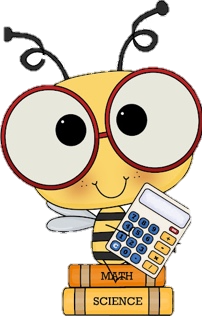 Number Detective: Submit your guess to me via email and if you get it right with Today’s clue you will receive a treat when you come back!Home Learning Package:If there is any work that you need a little more time on from ones, we did this week it is a great time to do so. If you have completed all of these then you can work on Telling time to the nearest minute (draw the minute hands blue and hour hands red).Sheets covered this week: Number Words, Colourful Fraction Circles, Fraction(colouring), Part of a Whole, Fraction Sort, Multiply by 6s, Colour by Numbers)Splashlearn: Log in and complete assignments from Ms. Stewart https://www.splashlearn.com/signinIf you have a google account or PowerPoint: I will attach a separate link to the Toothy Game that students can play independently.Language Arts Reading: Read for 20 minutes. You have the option to read to a family member or a pet.Describe your favourite part of the book so far (in your pink duotang)Finish the Christmas in Hawaii sheet if not already completedWriting: Keep a daily writing journal: Pick one new topic the Winter Writing Prompts and write in your pink journal (this should be your 4th writing piece). Make sure to use your editing checklist (I will attach a link to one below). Make sure to read it over twice! Try your best to write 3 paragraphs.Word Work:Study Unit 8 spelling words (practice sheets in home learning folder).Cross-CurricularTime to catch up on what you might have not gotten to this week. French: Flora (practice songs and games flora.nbed.nb.ca)Cursive Writing Booklet (try practicing letter a and b (lowercase and uppercase)Pick a square from the Cross-Curricular Bingo attached.How to draw video: Winter Landscape https://www.youtube.com/watch?v=sqDPtfWz5o8&list=PLnoO3k54vcBRDtZRzGWMFZECXx-0RI2Yc&index=22Exercise & Fresh Air Get outside and enjoy the day!Check out Mr. Williston & Ms. Comeau’s Teacher page